: :    : :    Yes  .: : : :   : : : : :     : :   ,   :  _________________________ _____________________ _________________________ _____________________ I certify a copy of this notice was sent via certified mail (return receipt requested) to:    in whose county jurisdiction and corporate boundaries the activities will be conducted____________________________________________________________________ .Fees).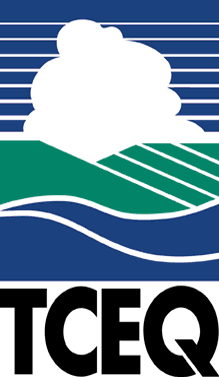 